Use this Section to specify items of work, units and estimated quantities for unit price bids.  This Section must be used with Section 00 41 43 - Unit Price Bid Form.  These two Sections complement each other and should be read in conjunction with each other.This Master Specification Section contains:.1	This Cover Sheet.2	Data Sheet - Preparation of Schedule of Prices.3	Data Sheet - Sample Schedule 'A'.4	Data Sheet - Sample Schedule 'B'.5	Specification Section Text and ProformaChange made in this Section Update (2022-10-31)Add AB Logo to Section Cover, Change Log, Data SheetUpdated Tender submission addressAdded WBS Number / Site IDDeleted Record IDSpecification: Edited page numbers to auto number.Page 1:  Always start the "Schedule", clause 4, on page 2; never on page 1.Item No. Column:  Assign a number to each item.  See sample schedules.Description of Work Column:.1	Describe each item in only as much detail as is necessary to distinguish items from each other..2	Do not unnecessarily repeat specification requirements; do not specify measurement and payment provisions in the Schedule of Prices..3	Include in Schedule all cash allowances specified in Section 01 21 13.Unit Column:  Specify following units of measure:.1	"Lump Sum".2	"Each".3	"Allowance".4	"m" for linear measure.5	"m2" for area measure.6	"m3" or "L" for volume measure.7	"kg" for massEstimated Quantity Column:  Specify estimated quantities numerically.  Specify "Lump Sum" and "Allowance" designations where applicable.Unit Price and Extended Amount Columns:  Provide blank lines and "$" signs.  Specify "Lump Sum" and "Allowance" designations where applicable.  See sample schedules.Page/Part Totals:  Use one of the following methods:.1	When number of items is relatively short, number items sequentially and provide for totaling of each page.  See sample schedule 'A"..2	When number of items is lengthy, subdivide schedule into "Parts" and provide for totaling of each "Part".  When a "Part" extends for more than one page, provide for page totals and a "Collection" on the last page of the "Part".  See sample schedule 'B'.Summary:  Always include a "Summary", on a separate page, at end of schedule.  See sample schedules.Do not deviate from the structure, format and standard content described above and shown in sample schedules.  SUMMARY1.  Page [    ], Total .............................…...	$                	2.  Page [    ], Total ...........................……..	$                	3.  All other specified work not included in the Unit Prices, lump sums 	or allowances			$			TOTAL AMOUNT (Sum of extended amounts of all		Unit Prices, lump sums, allowances, and other specified work):	$==========	END OF SECTIONIt is understood that, with respect to the Schedule of Prices and Bid Form, should any item be omitted or illegible, should any alteration be made to the text, or should any condition be added on or submitted with the Schedule of Prices or Bid Form, the bid may be declared informal and rejected by the Province.	Collection, [                 ]	Page [    ] Total ........................   $                     	Page [    ] Total ...........................$                    	Page [    ] Total ........................   $                    	Page [    ] Total ...........................$                    SUMMARY1.  Page [    ], Total .............................…...	$                	2.  Page [    ], Total ...........................……..	$                	3.  All other specified work not included in the Unit Prices, lump sums 	or allowances			$			TOTAL AMOUNT (Sum of extended amounts of all		Unit Prices, lump sums, allowances, and other specified work):	$==========	END OF SECTIONIt is understood that, with respect to the Schedule of Prices and Bid Form, should any item be omitted or illegible, should any alteration be made to the text, or should any condition be added on or submitted with the Schedule of Prices or Bid Form, the bid may be declared informal and rejected by the Province.END OF DATA SHEETS1.	FROM (Bidder):		(Name)(Address)TO:	Tender AdministratorInfrastructureEmail: infras.tenderadmin@gov.ab.ca PROJECT:	[LOCATION – PROJECT TITLE][Contract Title][Secondary Contract Title]Project ID/WBS No.: [                  ] Building No:	[                  ]	Plan No:	[                ]Site ID: 	[                  ]2.	This Schedule of Prices forms an integral part of the bid for the above noted project and shall be read and considered in conjunction with Section 00 41 43 - Unit Price Bid Form.3.	It is understood and agreed that with respect to the submission of this Schedule of Prices, the following shall apply:.1	Unit prices submitted shall include all costs and charges, including overhead and profit..2	Every unit price requested shall be submitted, or the bid may be rejected.4.	Schedule:  See next page.SUMMARY1.  Page [    ], Total .............................…...	$                	2.  Page [    ], Total ...........................……..	$                	3.  All other specified work not included in the Unit Prices, lump sums 	or allowances			$			TOTAL AMOUNT (Sum of extended amounts of all		Unit Prices, lump sums, allowances, and other specified work): $________________		END OF SECTIONIt is understood that, with respect to the Schedule of Prices and Bid Form, should any item be omitted or illegible, should any alteration be made to the text, or should any condition be added on or submitted with the Schedule of Prices or Bid Form, the bid may be declared informal and rejected by the Province.Section Cover Page  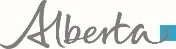 	Section 00 54 222022-10-31	Unit Price Schedule	Section 00 54 222022-10-31	Unit Price ScheduleChange Log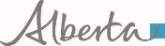 	Section 00 54 222022-10-31	Unit Price Schedule	Section 00 54 222022-10-31	Unit Price Schedule	Section 00 54 222022-10-31	Unit Price Schedule1. XXXX  XXXX XXXX  XX  XXXX  XX XXXX  XX  XXXX  XX Each  ###   $              $                2. XXX  XXXXXXXXX X XXXXXXX XXXXXXXXXX XXXXXXXXX XXXXX XXXXX XX XXXXXX XXXXXX XXXX  m  ###$              $                3. XXXX XXXXX XXX XXXX XX XXXX XXXXXXXXXXX XXXXXXXXX XXXXXX XXXX XXXXX XXXXXX XXXXXXX XXXXXXXXXX XXXXX XXX Lump Sum  Lump  Sum  Lump  Sum$                4. XXX XXXXXXX XXX XXX XXXXX XXXXXX XXXXX XXXXX XXXXXXX XXXXXXXXX XXXXX XXXXAllow-anceAllow-anceAllow-ance$                      Page [    ] Total, to Summary                                                                                       $                      Page [    ] Total, to Summary                                                                                       $                      Page [    ] Total, to Summary                                                                                       $                      Page [    ] Total, to Summary                                                                                       $                      Page [    ] Total, to Summary                                                                                       $                      Page [    ] Total, to Summary                                                                                       $                1. XXXX  XXXX1.1 XXX  XXXXXXXXX X XXXXXXX XXXXXXXXXX XXXXXXXXXX XXXX XXXX XX XXXXXX XXXXXX XXXX  Each  ###$              $                1.2 XXXX XXXXX XXX XXXX XX XXXX XXXXXXXXXXX XXXXXXXXX XXXXXX XXXX XXXXX XXXXXX XXXXXXX  Each  ###$              $                1.3 XXX XXXXXXX XXX XXX XXXXX XXXXXX XXXXX XXXXX XXXXXXX XXXXXXXXX XXXXX XXXX  Each  ###$              $                      Page [    ] Total, to Summary                                                                                       $                      Page [    ] Total, to Summary                                                                                       $                      Page [    ] Total, to Summary                                                                                       $                      Page [    ] Total, to Summary                                                                                       $                      Page [    ] Total, to Summary                                                                                       $                      Page [    ] Total, to Summary                                                                                       $                2. XXXX  XXXX XXXX  XX  XXXX  XX XXXX  XX  XXXX  XX  m  ###   $              $                2.1 XXX  XXXXXXXXX X XXXXXXX XXXXXXXXXX XXXXXXXXXX XXXXX XXX XX XXXXXXX XXXXXX XXX  m2   ###$              $                2.3 XXXX XXXXX XXX XXXX XXX XXXXX XXXXXXXXXX XXXXXXXXXX XXXXXX XX XXXXXX XXXXXX XXXXXX XXXXXXXXXXX XXXXX XX  m3   ###$              $                2.4 XXX XXXXXXX XXX XXX XXXXX XXXXXX XXXXX XXXXX XXXXXXX XXXXXXXXX XXXXX XXXX  kg  ###$              $                      Page [    ] Total, to Summary                                                                     $                    Page [    ] Total, to Summary                                                                     $                    Page [    ] Total, to Summary                                                                     $                    Page [    ] Total, to Summary                                                                     $                    Page [    ] Total, to Summary                                                                     $                    Page [    ] Total, to Summary                                                                     $                    Page [    ] Total, to Summary                                                                     $              2.5 XXXX  XXXX XXXX  XX  XXXX  XX XXXX  XX  XXXX  XX  m  ###   $              $                2.6 XXX  XXXXXXXXX X XXXXXXX XXXXXXXXXX XXXXXXXXXX XXXXX XXX XX XXXXXXX XXXXXX XXX Lump Sum  Lump  Sum  Lump  Sum$                2.7 XXXX XXXXX XXX XXXX XX XXXXX XXXXXXXXXX XXXXXXXXXX XXXXXX XXX XXXXXX XXXXXX XXXXXX XXXXXXXXXXX XXXX XXXAllow-anceAllow-anceAllow-ance$                      Page [    ] Total, to Summary                                                                     $                    Page [    ] Total, to Summary                                                                     $                    Page [    ] Total, to Summary                                                                     $                    Page [    ] Total, to Summary                                                                     $                    Page [    ] Total, to Summary                                                                     $                    Page [    ] Total, to Summary                                                                     $                    Page [    ] Total, to Summary                                                                     $                    Page [    ] Total, to Summary                                                                     $                    Page [   ] Total, to Summary                                                                              $                       Page [   ] Total, to Summary                                                                              $                       Page [   ] Total, to Summary                                                                              $                       Page [   ] Total, to Summary                                                                              $                       Page [   ] Total, to Summary                                                                              $                       Page [   ] Total, to Summary                                                                              $                       Page [   ] Total, to Summary                                                                              $                       Page [   ] Total, to Summary                                                                              $                       Page [   ] Total, to Summary                                                                              $                       Page [   ] Total, to Summary                                                                              $                       Page [   ] Total, to Summary                                                                              $                       Page [   ] Total, to Summary                                                                              $                       Page [   ] Total, to Summary                                                                              $                       Page [   ] Total, to Summary                                                                              $                       Page [   ] Total, to Summary                                                                              $                       Page [   ] Total, to Summary                                                                              $                       Page [   ] Total, to Summary                                                                              $                       Page [   ] Total, to Summary                                                                              $                       Page [   ] Total, to Summary                                                                              $                       Page [   ] Total, to Summary                                                                              $                       Page [   ] Total, to Summary                                                                              $                       Page [   ] Total, to Summary                                                                              $                       Page [   ] Total, to Summary                                                                              $                       Page [   ] Total, to Summary                                                                              $                 